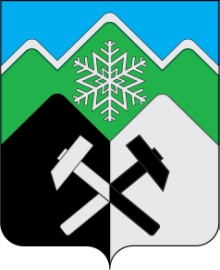 КЕМЕРОВСКАЯ ОБЛАСТЬ - КУЗБАССТАШТАГОЛЬСКИЙ МУНИЦИПАЛЬНЫЙ РАЙОНАДМИНИСТРАЦИЯТАШТАГОЛЬСКОГО МУНИЦИПАЛЬНОГО РАЙОНАПОСТАНОВЛЕНИЕот «05» октября 2021   № 1237-пО признании утратившим силу Постановление администрации Таштагольского муниципального района от 11.06.2020 № 662-п«Об утверждении административного регламента предоставления муниципальной услуги «Принятие решения о подготовке документации по планировке территории и (или) об утверждении документации по планировке территории сельских поселений и межселенных территорий Таштагольского муниципального района»»В целях приведения в соответствие действующему законодательству Российской Федерации административных регламентов в сфере градостроительства, в связи с актуализацией данных административных регламентов путем принятия новых, в соответствии со ст.48 Федерального закона от 6 октября 2003г. №131-ФЗ «Об общих принципах организации местного самоуправления в Российской Федерации», со ст.43 Устава муниципального образования «Таштагольский муниципальный район» от 8 октября 2010г. № 198-рр администрация Таштагольского муниципального района постановляет:Признать утратившим силу Постановление администрации Таштагольского муниципального района от 11.06.2020 №662-п «Об утверждении административного регламента предоставления муниципальной услуги «Принятие решения о подготовке документации по планировке территории и (или) об утверждении документации по планировке территории сельских поселений и межселенных территорий Таштагольского муниципального района»».Пресс-секретарю Главы Таштагольского муниципального района (М.Л. Кустова) разместить настоящее постановление на сайте администрации Таштагольского муниципального района в информационно-телекоммуникационной сети «Интернет».Контроль за исполнением постановления возложить на заместителя Главы Таштагольского муниципального района Д. И. Варзанова.Настоящее постановление вступает в силу с момента подписания.Глава Таштагольского муниципального района				                            В. Н. Макута